Sobre as regras para uso do tablet「タブレット活用のルール」について  Para compreender bem o conteúdo das matérias e para termos um aprendizado ainda mais rico, é importante a introdução do uso do tablet. O tablet é uma ferramenta que ajudará vocês no aprendizado escolar. Uma ferramenta muito útil, porém, também pode trazer preocupações. Por este motivo, na escola, estabelecemos as “Regras para uso do tablet”. Vamos respeitar estas regras e utilizar o tablet de forma segura e eficácia. Objetivo  ・O tablet que a escola empresta para o aluno deve ser usado em atividades de estudo.２　Como usar・Utilizar o tablet para os estudos, na escola ou em casa. Poderá usar o tablet para estudos fora da escola, em instituições onde foi previamente permitido (centros comunitários, bibliotecas, clubes para depois das aulas, e no projeto NOBIRUN de SCHOOL). Deverá pegar permissão junto à escola.・No caminho de ida e volta da escola, não poderá tirar o tablet da mochila. ・Tenha todo o cuidado para não perder, não ser roubado, não derrubar, não quebrar e não molhar. ３　Quando estiver usando na escola 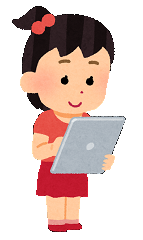 Quando estiver usando o tablet na escola, ouça com atenção as instruções do professor.  Para usar o tablet nos intervalos ou após o horário de aula, deverá consultar o professor.４　Quando estiver usando em casaConverse com seus pais e defina o tempo que poderá utilizar. ５　Quando estiver usando fora da escola ou de casaTenha muito cuidado para não perder, não ser roubado, ou para não derrubar ou quebrar.６　Proteção de dados pessoais Não empreste o tablet para outra pessoa. Não deixe que outras pessoas usem.Nunca coloque seus dados pessoais (nome, endereço, número de telefone), ou os dados de outra pessoa na internet. 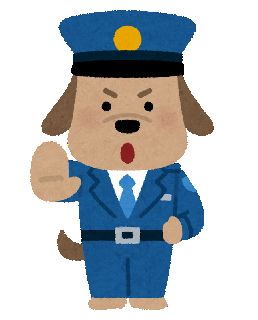 Não poste fotos ou vídeos em redes sociais.７　Sobre a câmeraNão fotografar ou filmar pessoas sem ter a autorização da mesma.O espaço de memória disponível no tablet é pouco. Não armazenar imagens desnecessárias.☆ Obedeça às “Regras para uso do tablet”.　学習内容をよく理解し、より豊かな学びにしていくために、タブレットを上手に活用していくことが大切です。タブレットはみなさんの学習に役立てるための道具です。便利な道具ですが、心配されることもたくさんあります。そのため、学校で、「タブレット活用のルール」を定めました。みなさんでこのルールを守り、タブレットを「安心・安全・快適」に活用していきましょう。１　目的　・学校で貸し出すタブレットは、学習活動のために使うことが目的です。２　使用について　・学校と家庭で学習用として使用します。また、校外学習で必要と認められた場所や施設（市民館、図書館などの公共施設）、放課後児童クラブ、のびるんdeスクールで使用します。　・登下校中は、タブレットをかばんから出しません。　・なくしたり、ぬすまれたり、落としてこわしたり、水にぬらしたりしないように十分に気をつけます。３　学校で使う場合　・学校でタブレットを使うときは、先生の指示をよく聞きます。　・休み時間や放課後に使いたいときは、先生に相談します。４　家庭で使う場合　・使用する時間は家の人とよく話し合って決めましょう。５　学校や家庭以外で使う場合　・紛失や盗難、落下による破損には十分に気をつけましょう。６　個人情報　・自分のタブレットを他人に貸したり、使わせたりしません。　・自分や他人の個人情報（名前や住所、電話番号など）はインターネット上に絶対に上げません。　・ＳＮＳに写真や動画を投稿しません。７　カメラでの撮影　・勝手に撮らず、撮影する相手の許可をもらいます。　・タブレットのメモリーは少ないので、余分な画像は消しましょう。☆「タブレット活用のルール」を守りましょう！